GOVERNO DO ESTADO DE RONDÔNIA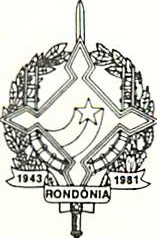 GOVERNADORIADECRETO Nº 2285 DE 13 DE JUNHO DE 1984.O GOVERNADOR DO ESTADO DE RONDÔNIA,no uso de suas atribuições legais, concede afastamento ao Rio de Janeiro aos servidores FRANCISCO JOSÉ DE MELO, Coordenador do Polonoroeste/SEPLAN, MARCUS ANTONIO ZAMPIERRE NUNES, Engº Civil e GENILDO CAMILATO, Economista, para apresentar e aprovar junto ao BNDES/BIRD os editais de licitação de Obras das Estradas Vicinais Coletoras, no período de 18 á 23.06.84.JANILENE VASCONCELOS DE MELOGOVERNAO EM EXERCICIO-